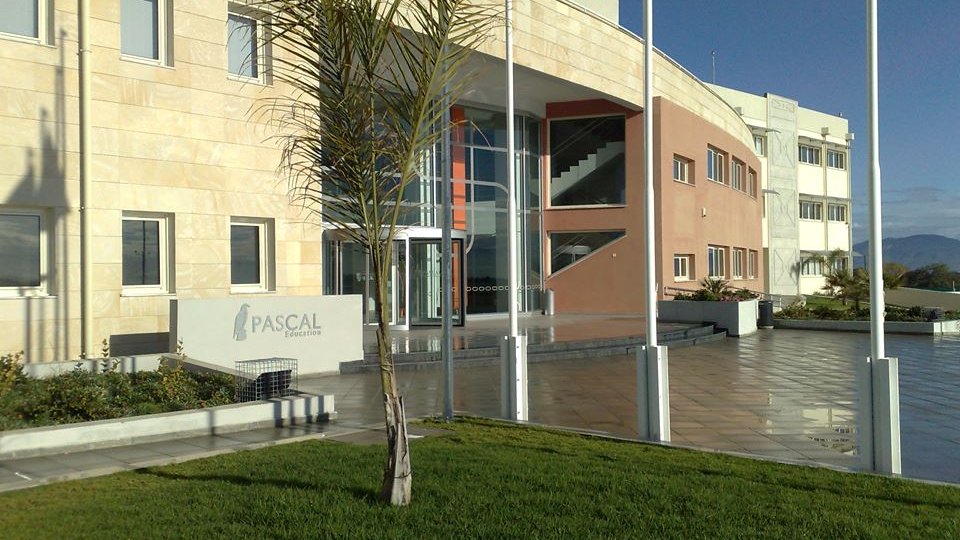 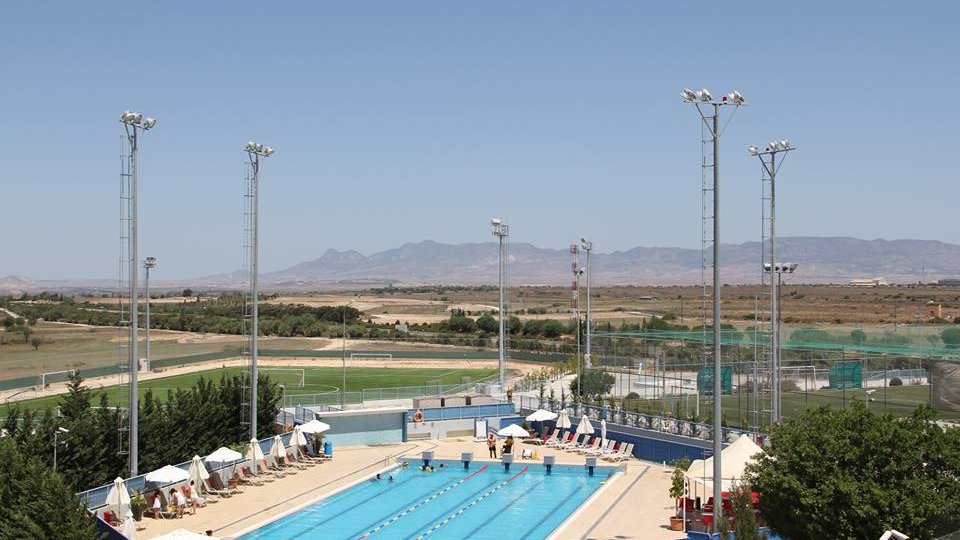 English School Pascal — language school in CyprusA9, Nicosia, from 12 to 17 ageDescriptionWhy choose this programInfrastructureSport infrastructureHobbies and clubsWhat else included in the program priceRecommended arrival cityНикосияSample timetablePrice: €797.68Dates: 2020-05-03 - 2020-05-09Group leader: Leonteva Anna Anatolyevna, +7 (916) 902 08 27, leonteva1284@yandex.ruCourse intensity25AccommodationResidenceRoom typeQuadrapleBathroom facilitiesEn-suiteMealsBreakfast, Lunch and DinnerExcursions per week1Weekday excursions1Full day excursionsMorningAfternoonEveningDay 1Arrival, check in to the residence, tour of the boarding facilitiesWelcome evening at the residenceDay 2Introduction, lessons, tour of the schoolHalf-day excursionFree time (ex. gym next door to the residence)Day 3LessonsFree time (ex. trip to Nicosia city centre, Ledra street)Evening activity at the residenceDay 4LessonsFree time (ex. Cinema)Free time (ex. Bowling)Day 5LessonsFree time (ex. trip to Nicosia city centre, the Cyprus Museum)Evening activity at the residenceDay 6LessonsFree time (ex. Shopping)Free time (ex. Luna park)Day 7Free timeDeparture